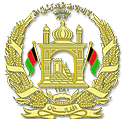 Islamic Republic of AfghanistanMinistry of Energy & Water (MEW)Darulaman Road, SanatoruimKabul, Afghanistanhttp://www.mew.gov.af/Islamic Republic of AfghanistanMinistry of Energy & Water (MEW)Darulaman Road, SanatoruimKabul, Afghanistanhttp://www.mew.gov.af/Memo No. MEW/PPP/BOT/OT/1398/013Memo No. MEW/PPP/BOT/OT/1398/013Date: 21 August, 2019Date: 21 August, 2019Notice for PrequalificationDevelopment of 40 MW Solar Power Project Generation Facility at Hisar-e-Shahi Industrial Park of Nanagrahar, AfghanistanNotice for PrequalificationDevelopment of 40 MW Solar Power Project Generation Facility at Hisar-e-Shahi Industrial Park of Nanagrahar, AfghanistanNotice for PrequalificationDevelopment of 40 MW Solar Power Project Generation Facility at Hisar-e-Shahi Industrial Park of Nanagrahar, AfghanistanNotice for PrequalificationDevelopment of 40 MW Solar Power Project Generation Facility at Hisar-e-Shahi Industrial Park of Nanagrahar, AfghanistanMinistry of Energy & Water (MEW), Islamic Republic of Afghanistan, intends to develop a 40 MW Solar Power project generation facility at Hisar-e-Shahi Industrial Park of Nanagrahar, Afghanistan by PPP using Build-Operate-Transfer (BOT) model and hereby invites interested companies/ consortia to submit Applications in response to the Prequalification Document, so that it may evaluate and shortlist those Applicants who shall be invited to respond to the RFP. As part of the RFP Stage, MEW will evaluate the Proposals submitted by the Shortlisted Bidders and appoint Preferred Bidders to undertake the Project.Interested companies/consortia can register their interest by sending the completed Registration Form to faridullah.sharafmal87@gmail.com to become Registered Entities, allowed to submit Applications to participate in the bidding process. The Registration Form and Prequalification Document can be accessed at: https://mof.gov.af/en/request-qualification-rfq-development-40-mw-solar-power-project-generation-facility-hisar-e-shahi . A Pre-Application meeting will be organized on 18th September 2019 at Conference Room, MEW, details of which would be duly notified to the Registered Entities. Applications which must be in accordance with the terms and conditions of the Prequalification Document which entails the submission of the following completed forms.Form 1 – Prequalification Document Submission Identification SheetForm 2 – Letter of Prequalification ResponseForm 3 – Particulars of ApplicantForm 4 – Particulars of Eligible ProjectsForm 5 – Financial Capability Form 6 – Letter of Authorisation for Lead Member of ConsortiumForm 7 – Authorisation to a representative Form 8 – Certificate of ComplianceForm 9 – Certificate by Affiliate of Applicant or Consortium Member of Willingness to ParticipateForm 10 – Prequalification Response ChecklistApplications must be submitted in hard copy on or before 1400 hours AFT, on 16th October 2019 to the following address. Applications submitted electronically will not be accepted.Ministry of Energy & Water (MEW), Islamic Republic of Afghanistan, intends to develop a 40 MW Solar Power project generation facility at Hisar-e-Shahi Industrial Park of Nanagrahar, Afghanistan by PPP using Build-Operate-Transfer (BOT) model and hereby invites interested companies/ consortia to submit Applications in response to the Prequalification Document, so that it may evaluate and shortlist those Applicants who shall be invited to respond to the RFP. As part of the RFP Stage, MEW will evaluate the Proposals submitted by the Shortlisted Bidders and appoint Preferred Bidders to undertake the Project.Interested companies/consortia can register their interest by sending the completed Registration Form to faridullah.sharafmal87@gmail.com to become Registered Entities, allowed to submit Applications to participate in the bidding process. The Registration Form and Prequalification Document can be accessed at: https://mof.gov.af/en/request-qualification-rfq-development-40-mw-solar-power-project-generation-facility-hisar-e-shahi . A Pre-Application meeting will be organized on 18th September 2019 at Conference Room, MEW, details of which would be duly notified to the Registered Entities. Applications which must be in accordance with the terms and conditions of the Prequalification Document which entails the submission of the following completed forms.Form 1 – Prequalification Document Submission Identification SheetForm 2 – Letter of Prequalification ResponseForm 3 – Particulars of ApplicantForm 4 – Particulars of Eligible ProjectsForm 5 – Financial Capability Form 6 – Letter of Authorisation for Lead Member of ConsortiumForm 7 – Authorisation to a representative Form 8 – Certificate of ComplianceForm 9 – Certificate by Affiliate of Applicant or Consortium Member of Willingness to ParticipateForm 10 – Prequalification Response ChecklistApplications must be submitted in hard copy on or before 1400 hours AFT, on 16th October 2019 to the following address. Applications submitted electronically will not be accepted.Ministry of Energy & Water (MEW), Islamic Republic of Afghanistan, intends to develop a 40 MW Solar Power project generation facility at Hisar-e-Shahi Industrial Park of Nanagrahar, Afghanistan by PPP using Build-Operate-Transfer (BOT) model and hereby invites interested companies/ consortia to submit Applications in response to the Prequalification Document, so that it may evaluate and shortlist those Applicants who shall be invited to respond to the RFP. As part of the RFP Stage, MEW will evaluate the Proposals submitted by the Shortlisted Bidders and appoint Preferred Bidders to undertake the Project.Interested companies/consortia can register their interest by sending the completed Registration Form to faridullah.sharafmal87@gmail.com to become Registered Entities, allowed to submit Applications to participate in the bidding process. The Registration Form and Prequalification Document can be accessed at: https://mof.gov.af/en/request-qualification-rfq-development-40-mw-solar-power-project-generation-facility-hisar-e-shahi . A Pre-Application meeting will be organized on 18th September 2019 at Conference Room, MEW, details of which would be duly notified to the Registered Entities. Applications which must be in accordance with the terms and conditions of the Prequalification Document which entails the submission of the following completed forms.Form 1 – Prequalification Document Submission Identification SheetForm 2 – Letter of Prequalification ResponseForm 3 – Particulars of ApplicantForm 4 – Particulars of Eligible ProjectsForm 5 – Financial Capability Form 6 – Letter of Authorisation for Lead Member of ConsortiumForm 7 – Authorisation to a representative Form 8 – Certificate of ComplianceForm 9 – Certificate by Affiliate of Applicant or Consortium Member of Willingness to ParticipateForm 10 – Prequalification Response ChecklistApplications must be submitted in hard copy on or before 1400 hours AFT, on 16th October 2019 to the following address. Applications submitted electronically will not be accepted.Ministry of Energy & Water (MEW), Islamic Republic of Afghanistan, intends to develop a 40 MW Solar Power project generation facility at Hisar-e-Shahi Industrial Park of Nanagrahar, Afghanistan by PPP using Build-Operate-Transfer (BOT) model and hereby invites interested companies/ consortia to submit Applications in response to the Prequalification Document, so that it may evaluate and shortlist those Applicants who shall be invited to respond to the RFP. As part of the RFP Stage, MEW will evaluate the Proposals submitted by the Shortlisted Bidders and appoint Preferred Bidders to undertake the Project.Interested companies/consortia can register their interest by sending the completed Registration Form to faridullah.sharafmal87@gmail.com to become Registered Entities, allowed to submit Applications to participate in the bidding process. The Registration Form and Prequalification Document can be accessed at: https://mof.gov.af/en/request-qualification-rfq-development-40-mw-solar-power-project-generation-facility-hisar-e-shahi . A Pre-Application meeting will be organized on 18th September 2019 at Conference Room, MEW, details of which would be duly notified to the Registered Entities. Applications which must be in accordance with the terms and conditions of the Prequalification Document which entails the submission of the following completed forms.Form 1 – Prequalification Document Submission Identification SheetForm 2 – Letter of Prequalification ResponseForm 3 – Particulars of ApplicantForm 4 – Particulars of Eligible ProjectsForm 5 – Financial Capability Form 6 – Letter of Authorisation for Lead Member of ConsortiumForm 7 – Authorisation to a representative Form 8 – Certificate of ComplianceForm 9 – Certificate by Affiliate of Applicant or Consortium Member of Willingness to ParticipateForm 10 – Prequalification Response ChecklistApplications must be submitted in hard copy on or before 1400 hours AFT, on 16th October 2019 to the following address. Applications submitted electronically will not be accepted.Renewable Energy Director Ministry of Energy & Water (MEW)Darulaman Road, SanatoruimKabul, AfghanistanFor any clarification, email can be sent to faridullah.sharafmal87@gmail.com and copy talha.hidayat@mof.gov.af and jawid.yosufzai@mof.gov.af. Authority reserves the right to accept, reject and/or re-invite the Prequalification without assigning any reason, whatsoever.Mr. Fariduallah SharfmalRenewable Energy DirectorMinistry of Energy & Water (MEW)		Darulaman Road, SanatoruimKabul, Afghanistan E-mail: faridullah.sharafmal87@gmail.comRenewable Energy Director Ministry of Energy & Water (MEW)Darulaman Road, SanatoruimKabul, AfghanistanFor any clarification, email can be sent to faridullah.sharafmal87@gmail.com and copy talha.hidayat@mof.gov.af and jawid.yosufzai@mof.gov.af. Authority reserves the right to accept, reject and/or re-invite the Prequalification without assigning any reason, whatsoever.Mr. Fariduallah SharfmalRenewable Energy DirectorMinistry of Energy & Water (MEW)		Darulaman Road, SanatoruimKabul, Afghanistan E-mail: faridullah.sharafmal87@gmail.comRenewable Energy Director Ministry of Energy & Water (MEW)Darulaman Road, SanatoruimKabul, AfghanistanFor any clarification, email can be sent to faridullah.sharafmal87@gmail.com and copy talha.hidayat@mof.gov.af and jawid.yosufzai@mof.gov.af. Authority reserves the right to accept, reject and/or re-invite the Prequalification without assigning any reason, whatsoever.Mr. Fariduallah SharfmalRenewable Energy DirectorMinistry of Energy & Water (MEW)		Darulaman Road, SanatoruimKabul, Afghanistan E-mail: faridullah.sharafmal87@gmail.comRenewable Energy Director Ministry of Energy & Water (MEW)Darulaman Road, SanatoruimKabul, AfghanistanFor any clarification, email can be sent to faridullah.sharafmal87@gmail.com and copy talha.hidayat@mof.gov.af and jawid.yosufzai@mof.gov.af. Authority reserves the right to accept, reject and/or re-invite the Prequalification without assigning any reason, whatsoever.Mr. Fariduallah SharfmalRenewable Energy DirectorMinistry of Energy & Water (MEW)		Darulaman Road, SanatoruimKabul, Afghanistan E-mail: faridullah.sharafmal87@gmail.com